FAST Diary Food and Beverage Intake Day 1                                                                                  Date:____________FAST Diary Gastrointestinal Symptoms Day 1    Date: ______________Food intake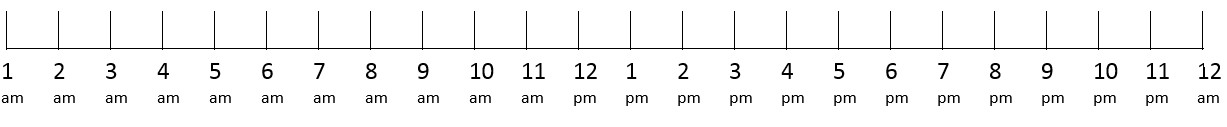 Please mark on the scale if you had any of the symptoms over the last 24 hours, and write the severity of the symptoms using the following scale: 1  Not bad at all     2  A little bad     3  Somewhat bad     4   Quite bad     5  Very badSymptom 1. Abdominal pain 			None 	     ☐				Symptom 2. Abdominal swelling/distension	None	      ☐			Symptom 3. Abdominal fullness 		            None	      ☐				Symptom 4. Abdominal bloating 		            None	      ☐				If you had a Bowel Motion in the last 24 hours please mark on the scale. If you didn’t please tick the box.  Bowel motions				            No bowel motions      ☐FAST Diary Bowel Motion Chart Day 1                   Date: ______________Please complete the following chart reporting symptoms with each bowel motion that you passed in the last 24 hours: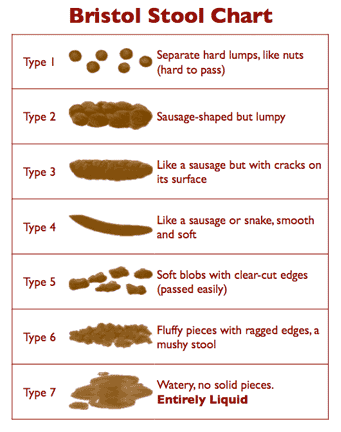 MealWhenWhereWho withFood or DrinkBrand and detailsPreparation/CookingQuantityBM1BM2BM3BM4BM5BM6BM7BM8BM9Bristol stool type(please write the number)How much did you strain?(please write the number)Abdominal pain before BM?(please write the number)Urgency?(please write the number)Abdominal pain relieved by BM?(Yes/No/Not Applicable)Abdominal pain worsened by BM?(Yes/No/Not Applicable)